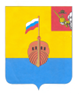 РЕВИЗИОННАЯ КОМИССИЯ ВЫТЕГОРСКОГО МУНИЦИПАЛЬНОГО РАЙОНА162900, Вологодская область, г. Вытегра, пр. Ленина, д.68тел. (81746)  2-22-03,  факс (81746) ______,       e-mail: revkom@vytegra-adm.ruЗАКЛЮЧЕНИЕпо результатам финансово – экономической экспертизы проекта Постановления Администрации Вытегорского муниципального района   «О внесении изменения в муниципальную программу «Совершенствование социальной политики в Вытегорском муниципальном районе на 2021-2025 годы»28.01.2022 г.                                                                                      г. ВытеграЗаключение Ревизионной комиссии Вытегорского муниципального района на проект постановления Администрации Вытегорского муниципального района  подготовлено в соответствии с требованиями Бюджетного кодекса Российской Федерации, Положения о Ревизионной комиссии Вытегорского муниципального района.   Основание для проведения экспертизы: пункт 2 статьи 157 Бюджетного кодекса Российской Федерации, пункт 7 части 2 статьи 9 Федерального закона от 07.02.2011 № 6-ФЗ «Об общих принципах организации и деятельности контрольно-счетных органов субъектов Российской Федерации и муниципальных образований», Положение о Ревизионной комиссией Вытегорского муниципального района, утвержденное Решением Представительного Собрания Вытегорского муниципального района № 458 от 30.09.2021 г.  Цель экспертизы: -подтверждение соответствия муниципальной программы основным направлениям государственной политики, установленным законами и иными нормативными правовыми актами Российской Федерации, Вологодской области и муниципального образования в сфере содействия обеспеченности медицинскими кадрами и повышения уровня трудоустройства выпускников медицинских вузов на территории района, а также достаточность запланированных мероприятий и реалистичность ресурсов для достижения целей и ожидаемых результатов муниципальной программы;-подтверждение полномочий по установлению (изменению) расходного обязательства, подтверждение обоснованности размера расходного обязательства, установление экономических последствий принятия нового либо изменения действующего расходного обязательства для бюджета муниципального образования.  Основными задачами экспертизы являются:-проверка соответствия муниципальной программы нормативным правовым актам и документам стратегического характера;-анализ структуры муниципальной программы;-анализ системы финансирования, оценки эффективности и контроля муниципальной программы.Предметом экспертизы является проект муниципальной программы, а также расчеты финансовых ресурсов и обоснования программных мероприятий.Объектом экспертизы является: ответственный исполнитель муниципальной программы – Администрация Вытегорского муниципального района.6. Порядок проведения экспертизы: финансово-экономическая экспертиза проекта нормативно – правового акта муниципальной программы  осуществлялась с учетом предусмотренного  порядка, разработки, реализации и оценки эффективности реализации муниципальных программ Вытегорского муниципального района, утвержденного постановлением Администрации Вытегорского муниципального района  от 08.05.2018  № 586 «Об утверждении порядка разработки, реализации и оценки эффективности реализации муниципальных программ Вытегорского муниципального района»,  в соответствии со статьёй 179 Бюджетного кодекса Российской Федерации.7. Экспертиза проведена Председателем Ревизионной комиссии ВМР  Зелинской Н.В.Проект программы поступил в Ревизионную комиссию без сопроводительного письма. Согласно статьи 179 Бюджетного кодекса Российской Федерации муниципальные программы утверждаются местной администрацией муниципального образования. Сроки реализации муниципальных программ определяются местной администрацией муниципального образования в устанавливаемом порядке. Порядок принятия решений о разработке муниципальных программ, формирования и реализации устанавливается муниципальным правовым актом местной администрации муниципального образования. Объем бюджетных ассигнований на финансовое обеспечение реализации муниципальных программ утверждается решением о бюджете по соответствующей каждой программе целевой статье расходов бюджета. Муниципальные программы, предлагаемые к реализации начиная с очередного финансового года, а также изменения в ранее утвержденные программы, подлежат утверждению в сроки, установленные местной администрацией. Представительные органы муниципальных образований вправе осуществлять рассмотрение проектов муниципальных программ и предложений о внесении изменений в муниципальные программы в порядке, установленном нормативными правовыми актами представительных органов муниципальных образований. Государственные (муниципальные) программы подлежат приведению в соответствие с законом (решением) о бюджете не позднее трех месяцев со дня вступления его в силу.В целях реализации положений статьи 179 Бюджетного Кодекса Российской Федерации принято постановление Администрации Вытегорского муниципального района от 08.05.2018  № 586 «Об утверждении порядка разработки, реализации и оценки эффективности реализации муниципальных программ Вытегорского муниципального района».  Проект постановления Администрации Вытегорского муниципального района «О внесении изменения в муниципальную программу «О внесении изменения в муниципальную программу «Совершенствование социальной политики в Вытегорском муниципальном районе на 2021-2025 годы» предлагает внести изменения- в объем финансирования программы и входящих в нее подпрограмм,-в цели, задачи, целевые показатели и ожидаемые результаты подпрограммы «Развитие туризма, создание и развитие объектов показа, сохранение объектов культурного наследия в Вытегорском районе на 2021-2025 годы». Плановые ассигнования приводятся в соответствие с утвержденным решением Представительного Собрания Вытегорского муниципального района от 13.12.2021 г. № 500 «О районном бюджете на 2022 год и плановый период 2023 и 2024 годов».Анализ структуры муниципальной программы и её соответствие действующему порядку разработки муниципальных программ      Представленный на экспертизу проект постановления Программы соответствует Порядку разработки и реализации программ утвержденному Постановлением Администрации  Вытегорского муниципального района от 08 мая 2018 года № 586 «Об утверждении Порядка разработки, реализации и оценки эффективности реализации муниципальных программ Вытегорского муниципального района».      Экспертиза показала, что проект муниципальной программы соответствует основным направлениям государственной политики, установленным законами и иными нормативными правовыми актами Российской Федерации, Вологодской области и муниципального образования в сфере культуры и социальной политики:-соответствует целям и задачам Национального проекта «Культура», утвержденного президиумом Совета при Президенте Российской Федерации по стратегическому развитию и национальным проектам (протокол от 24 декабря 2018 г. N 16), Национальному проекту «Малое и среднее предпринимательство и поддержка индивидуальной предпринимательской инициативы»;- соответствует Региональным проектам «Обеспечение качественно нового уровня развития инфраструктуры культуры (Культурная среда)», «Туристический кластер»;-соответствует основным направлениям Государственной программы "Развитие физической культуры и спорта в Вологодской области на 2021 - 2025 годы" утвержденной постановлением Правительства Вологодской области от 22 апреля 2019 г. N 387 (с изменениями);- соответствует Стратегии социально-экономического развития области на период до 2030 года, утвержденной постановлением Правительства области от 17 октября 2016 г. N 920 (с изменениями);-соответствует одной из задач Стратегии социально-экономического развития Вытегорского муниципального района на 2019-2030 годы, утвержденной решением Представительного Собрания Вытегорского муниципального района от 27.12.2018 № 173. В ходе экспертизы установлено, что проект постановления о внесении изменений в программу разработан в целях: -приведения объемов финансирования в соответствие с решением о районном бюджете. Изменение (увеличение) объема финансирования муниципальной программы составит 160651,2 тыс.рублей ( +21 %). Изменения предусмотрены - в 2021 году   -11587,0 тыс.рублей (-3,4 %),- в 2022 году    +133697,4 тыс.рублей ( +98,0 %), - в 2023 году    +17660,8 тыс.рублей ( +16,8 %),- в 2024 году   +20880,0 тыс.рублей ( +23,1 %).Изменения финансирования подпрограмм: Подпрограмма  «Развитие физической культуры и спорта в Вытегорском муниципальном районе на 2021-2025 годы» увеличивается на 82919,0 тыс.рублей (+67,8 %);Подпрограмма  «Реализация молодежной политики в Вытегорском муниципальном районе на 2021-2025 годы» увеличивается на 4657,2 тыс.рублей (+46,2 %);Подпрограмма  «Сохранение и развитие культурного потенциала Вытегорского района на 2021-2025 годы» увеличивается на 70733,7 тыс.рублей (+16,3 %);Подпрограмма "Развитие туризма, создание и развитие объектов показа, сохранение объектов культурного наследия в Вытегорском районе на 2021-2025 годы" увеличивается на 23680,6 тыс.рублей (+15,2 %); Подпрограмма  «Предоставление дополнительных мер  поддержки отдельным категориям граждан Вытегорского муниципального района на 2021-2025 годы» уменьшается на 21339,3 тыс.рублей (- 45,3 %);Подпрограмма "Поддержка социально ориентированных некоммерческих организаций в Вытегорском муниципальном районе на 2021 -2025 годы" – финансирование не изменяется.    Проектом постановления объём финансирования муниципальной программы в плановом периоде 2021-2025 годах предусмотрен в сумме 769417,2 тыс.рублей, в том числе в 2022 году 270076,7 тыс.рублей, что соответствует решению Представительного Собрания Вытегорского муниципального района от 13.12.2021 г. № 500 «О районном бюджете на 2022 год и плановый период 2023 и 2024 годов» (с изменениями).      Проектом постановления о внесении изменений в муниципальную программу для достижения поставленной цели предусмотрено реализация 21 Основного мероприятия, которые соответствуют целям и задачам муниципальной программы и подпрограмм. Объем финансирования основных мероприятий в проекте постановления соответствует показателям решения о районном бюджете (в редакции решения от 27.12.2021 № 512). Проектом постановления предлагается внести дополнения в цели, задачи, целевые показатели и ожидаемые результаты подпрограммы «Развитие туризма, создание и развитие объектов показа, сохранение объектов культурного наследия в Вытегорском районе на 2021-2025 годы», связанные с оказанием поддержки лицам, осуществляющим деятельность в сфере народных промыслов и ремесел. Внесение дополнений в подпрограмму  «Развитие туризма, создание и развитие объектов показа, сохранение объектов культурного наследия в Вытегорском районе на 2021-2025 годы» способствует достижению поставленной муниципальной программой цели.Выводы и предложения. Представленный проект постановления Администрации Вытегорского муниципального района   «О внесении изменения в муниципальную программу «Совершенствование социальной политики в Вытегорском муниципальном районе на 2021-2025 годы» соответствует требованиям Федерального закона № 131-ФЗ от 06.10.2003 «Об общих принципах организации местного самоуправления в Российской Федерации» и Бюджетного кодекса Российской Федерации и соответствует Порядку разработки и реализации программ утвержденному Постановлением Администрации  Вытегорского муниципального района от 08 мая 2018 года № 586 «Об утверждении Порядка разработки, реализации и оценки эффективности реализации муниципальных программ Вытегорского муниципального района» и способствует реализации на территории района Национального проекта «Культура».Ревизионная комиссия Вытегорского муниципального района рекомендует проект постановления к рассмотрению.Председатель Ревизионной комиссии                                                                  Н.В.Зелинская                                                    ПоказательСоответствует,                      (не соответствует) ПорядкуПримечаниеНаличие и надлежаще оформлен паспорт муниципальной  программыСоответствуетНаличие характеристики сферы действия муниципальной программы, включая описание текущего состояния, основных проблем в указанной сфере и перспектив её развитияСоответствуетНаличие цели, задач и сроков реализации муниципальной  программыСоответствует.Сроки реализации программы 2021-2025 годыЦели и задачи программы соответствуют основным приоритетам государственной политики в сфере реализации муниципальной программыРесурсное обеспечение муниципальной программы за счет всех источников СоответствуетОбоснование выделения и включения в муниципальную программу подпрограммСоответствует.Включение в муниципальную программу подпрограмм предусмотрено.Перечень программных мероприятий с указанием сроков их исполнения, исполнителей, стоимости по каждому мероприятию на весь период реализации муниципальной программы (в том числе по годам), структуры источников финансированияСоответствует.Перечень основных программных мероприятий программой предусмотрен.Сроки, стоимость, исполнители по годам предусмотрен в Приложении 3 к программе.Наличие технико-экономического обоснования расходных обязательств отсутствуетНе предусмотрено постановлением от 08 мая 2018 года № 586Наличие прогноза конечных результатов реализации муниципальной программыСоответствует.Наличие оценки эффективности муниципальной программы (критерии социальной и экономической эффективности);Отсутствует.Не предусмотрено постановлением от 08 мая 2018 года № 586.Оценка эффективности проектом не предусмотрена. Критерии социальной и экономической эффективности отсутствуют.Наличие форм и методов контроля реализации муниципальной программы.Отсутствует.Не предусмотрено постановлением от 08 мая 2018 года № 586.Проектом программы формы и методы контроля реализации муниципальной программы отсутствуют.